OverviewThis section will be completed by the MU-IACUC1. Protocol title: (Thai)												(English)											1.1 This protocol is a part of the main research project entitled (if applicable)(Thai) 											(English) 											1.2 Principal investigator of the main research project (if applicable)Name 											Position 	 Department 				Faculty/Institute 						2. Principal investigator of the submitted protocol: For a student thesis, principal investigator is the principal adviser and student is a co-investigator	Name 												Position: 				Department 						Faculty/Institute 									 	Tel. 				E-mail 								* Animal use license no			Expired date				*Issued by Institute of Animal for Scientific Purposes Development, NRCT3. Co-investigators of the submitted protocol3.1 Co-investigators directly involved with animals	3.1.1 Name 											Position: 				Department 						Faculty/Institute 									 	Tel. 				E-mail 								* Animal use license no			Expired date					3.1.2 Name 											Position: 				Department 						Faculty/Institute 									 	Tel. 				E-mail 								* Animal use license no			Expired date				3.2 Co-investigators NOT directly involved with animals	3.2.1 Name 											Position: 				Department 						Faculty/Institute 									 	Tel. 				E-mail 								3.2.2 Name 											Position: 				Department 						Faculty/Institute 									 	Tel. 				E-mail 							4. Contact person in case of emergency: 	Name 												Position: 				Department 						Faculty/Institute 										Work phone				Mobile phone 						E-mail 											5. Type of animal protocol (may select more than one category) Research: In the Field of 									 Testing/Monitoring (please specify)							 Biological Production: (please specify) 							 Animal Breeding (please specify)								 Other (please specify) 									6. Duration of Project: (The start date has to be after the date of application submission. Please note that no animal use may occur until the Animal Ethics Committee approves, and all animal use must be finished before the end date. The date format is dd/mm/yyyy.)7. Funding source(s): 	 Received from									     Funding period from 	 to 					 To be requested from 								     Funding period from 	 to 					 Other, please specify 								8. Signatures	Your signature as P.I., Co-investigator on this application verifies that the information herein is true and correct and that you are familiar with and will comply with standard of animal care and use established under the ethical guidelines and policies of the Mahidol University and Office of the National Research Council of Thailand (NRCT) and the animal for scientific purpose act., B.E. 2558Principal investigator: 						Date						 (						)		 Co- investigator: 							Date						 (						)			Co- investigator: 							Date						 (						)The signature of Dean of Faculty / Head of Institute verifies that he / she acknowledges the fact that P.I. under this affiliation will be conducted the animal care and use protocol, as provided herein.Head of Faculty/Institute: 						Date							(					)Faculty/Institute 										MAHIDOL UNIVERSITTYSTANDARDIZED RESEARCH PROTOCOL FORMATFOR PERMISSION OF ANIMAL CARE AND USE 1. Non-technical summary: Provide a brief, only one A4 page, and simplified description of the project that is easily understood by non-scientists, expressing its significance and needs for undertaking the study). 2. Rationale and literature review: (Include a brief statement of the requirement for the information being sought. Typically, the literature or the experience that led to the proposal will be briefly reviewed, references cited will be provided).3. Literature search for duplication: (This search must be performed to prevent unnecessary duplication of previous experiments).  3.1 Database(s) searched (Please specify the database name, e.g., PubMed, ScienceDirect): 																						3.2 Date of literature search (must be within six months prior to submission date (dd/m/yy))											3.3 Range of years searched (To prevent the duplication of your proposed experiment, the minimum period of search should be more than 5 years)				3.4 Key words used in search: 								3.5 Results of search: Does the proposed research duplicate any previous work?       No 	 Yes, explain why it is scientifically necessary to duplicate previous experiment.)4. Objective(s): (Provide goal/specific aim of this project) 5. Potential benefits of the study: Explain how the study is important to human or animal health and the advancement of knowledge6. Experimental design and animal procedures: Provide a complete, step-by-step description of the experiment(s). Describe in detail the experimental procedures especially what will be done from obtaining the animals to the end of animal experiment(s). Diagram(s) or flow chart(s) should accompany complex experimental design.7. Data analysis and statistical methods: Describe statistical methods to be used for analysis of the results and for testing the hypothesis8. Animal used and justification:	8.1 Provide description of animals in Table below	8.2 Describe specialized requirements for the research animals: 																	8.3 Source/Vendor: 8.4 Describe the method(s) to prevent injury and/or infection during transportation 																									8.5 Is the quarantine required? No Yes, specify the method, location and duration8.6 Provide a scientific justification for the choice of animal model used: Which is/are appropriate characteristic(s) of this animal model?8.7 Provide an explanation and statistical justification of how the proposed numbers for animals in each group and in total are appropriate for this study9. Animal care:    	9.1 Study location (specify room number, name of building or facility)	9.2 Housing system:  Open system		 Closed system	  Semi system Other (e.g., sheltered, outdoor or naturalistic system), specify 															9.3 Macroenvironment (i.e., animal holding space)Temperature	 Ambient	 Other, specify (ºC) 				Humidity, specify (%) 									Ventilation system, specify 								Light source	 Natural	 Fluorescent or LED, specify intensity (lux) 		 Other, specify source and intensity (lux) 				Light cycle	 Ambient	 12:12 hours	 Other, specify 			Requirement of the noise and vibration control	 Not applicable	 Yes, specify 					9.4 Microenvironment (i.e., water that directly contacts with the animals)Water system		 Recirculation	 Flow-through or single-pass	 Static	 Other, specify 					Type of water	 Freshwater	 Seawater	 Brackish waterSource of water 							Water quality control	Parameter, specify 								Salinity (ppt), specify 								Frequency of testing, specify 							Changing schedule, specify the interval (days) and the percentages of new water 							Requirement of the pretreatment and chemical removal	 Not applicable	 Yes, specify 					Life support system	 Not applicable	 Yes, specify 					Behavioral management Not applicable	 Yes, specify					Social management Social housing, provide number of animals per tank 			 Single housing, provide scientific justification 				9.5 Sanitation, describe the materials and methods used at the animal housing facility9.6 Food Commercial feed	 Other, specify 						Feeding schedule, specify 								9.7 Aquatic animal tank/pool, provide size, volume and material used9.8 Requirement of substrate Not applicable	 Yes, specify						10.  Health monitoring: (Describe the criteria used for health evaluation while the animals are on Study.)11. Animal welfare: 	11.1 Replacement, Reduction and Refinement. (Briefly describe how you have considered each of the following alternatives (the 3Rs) or why they are not applicable 	11.1.1 Replacement of animals (e.g., with in vitro models, computer models or less 	sentient animals):        	11.1.2 Reduction in the number of animals (e.g., using appropriate statistical 			methods in the design and analysis of the study; reduction in experimental variability 		by using animals of defined genetic or microbiological status):          11.1.3 Refinement of experimental procedures to minimize pain or distress          (e.g., early endpoints; use of analgesics, anesthetics or sedatives; techniques that reduce stress in the animal.):	11.2 Anesthesia		 No —proceed to 12      		 Yes, please answer the following questions:    Route of administration		 Non-chemical methods, please describe							 Chemical method, specify the followings		a) Name of anesthesia used 								b) Dosage 										c) Route of administration 								d) Stage of anesthesia 						12. Surgery:   	12.1 Will surgery be performed?        No —proceed to 13      	   Yes, answer all that apply in 12.2 to 12.7     12.2 Type of surgical procedures, check all that apply	Procedure is:       Underwater   		      Out of water 	Techniques:         Non-recirculating    Re-circulating 	12.3 Location: Give the location/room number for conducting the proposed 	procedures													     12.4 Name the person who will perform the surgery and indicate qualification, training, or 	experience											     12.5 Describe surgical procedure. 							12.6 Describe provision for both pre- and post-operative cares including provisions for 	post-surgical observation including pain management     12.7 Describe long-term care of chronic survival procedure. 13. Blood, body fluid withdrawal/tissue and organ collection. Describe in the Table below14. Use of non-pharmaceutical grade compounds14.1 Will animals be treated with non-pharmaceutical grade compounds? No —proceed to 15 Yes, answer all that apply in 14.2 and 14.314.2 Give information on name, source, formulation, concentration, site and route of administration and potential side effects14.3 Provide scientific justification for the use of non-pharmaceutical grade compounds15. Restraint with mechanical devices:   No—proceed to 16         Yes, answer all that apply in 15.1 and 15.215.1 describe device, duration of restraint, frequency of observation, conditioning procedures and steps to assure comfort and well-being. 15.2 Provide scientific justification for prolonged complete restraint 16. Project involving food and water deprivation, or dietary manipulation: 16.1 Does this protocol involve food deprivation or dietary manipulation? No—proceed to 17 Yes, describe methods for assessing physical conditions, discomfort stress and distress during the course of study. Include clinical signs and symptoms expected.16.2 Provide detail of these procedures in Table below17. Tumor and disease models, toxicity testing: 	17.1 Does this protocol involve tumor study, use of disease models or toxicity testing?	 No—proceed to 18	 Yes, answer all that apply in 17.2 and 17.317.2 Describe methods for assessing physical conditions, stress, pain and discomfort during the course of study. Include clinical signs and symptoms expected.17.3 What are the criteria for humane endpoint in this protocol?18. Behavioral studies: 18.1 Does this protocol involve behavioral study?  No—proceed to 19 Yes, answer all that apply in 18.2 to 18.318.2 Describe type of behavioral manipulation18.3 Describe the protocol involving the use of testing apparatus or aversive stimulus and detail of duration and frequency of the testing period19. Study endpoints19.1 Describe the endpoint for the animals in this protocol. Indicate whether recovery, euthanasia, or death is/are expected, and when the animal experimentation phase will be stopped.19.2 Humane (early) endpoint is used (i.e., animals are humanely euthanized prior to the expected day of termination) No Yes, provide criteria for humane endpoint19.3 Death or moribund as an endpoint is used No Yes, answer all that apply in 19.3.1 to 19.3.219.3.1 Provide criteria that establish when this endpoint has been reached, and describe how animals will be monitored and cared for19.3.2 List persons responsible for evaluating animal condition, record keeping, and notifying PI and/or veterinarians to perform euthanasia20. Animal euthanasia and disposition	20.1 After completion of activity, the animals will be:	 Euthanized     	 Returned to production/breeding unit/facility inventory 	 Transferred to another research project: –  Protocol No. 		 and name of principal 				 Other, specify 										20.2 Euthanasia method          Chemical method, list anesthesia used, dosage and route of administration Mechanical method, describe procedure used Other, describe and provide scientific justification 20.3 State how death will be verified before disposal: 																		21. Necropsy/ Selected tissue and sample collection		  No 	  Yes, provide room number, personnel with qualification22. Animal tissue and carcasses disposal: Describe method used to dispose animal tissue and carcasses. 23. Occupational health and safety: 	23.1 Select types of hazards associated with this protocol, also provide name, source 	and amount to be used in each category	 Infectious agents provide the certificate of biosafety approval 																 Hazardous chemicals (e.g., carcinogen, mutagen and teratogen) 				 Radiation equipment and radioactive elements 						 Recombination agents 									 Other, specify 										 None23.2 Specify biosafety level:	 BSL-1	 BSL-2		 BSL-323.3 Explain how the wastes associated with these hazards are decontaminated and disposed23.4 Explain how the carcasses associated with these hazards are disposed23.5 Explain any safety precautions and protective measures (e.g., biosafety cabinet and proper PPE) to protect personnel from those hazards and list any surveillance procedures in place to monitor any potential exposure23.6 In case of accident, provide immediate procedures and early treatment to limit possible injury or illness22. Qualification of personnel:  List all individuals who will be working with the animals on this project. Include all investigators, students, post-doctoral researchers, staff research associates and laboratory assistants who will actually work with the animals. If personnel do not have experience, state how they will be trained: As Principal investigator on this protocol, I verifies that the information herein is true and correct and that I am familiar with and will comply with standard of animal care and use established under the ethical guidelines and policies of Mahidol University, and Office of the National Research Council of Thailand (NRCT). Additionally, I acknowledge my responsibilities and provide assurances for the followings: A. Animal use: The animals authorized for use in this protocol will be used only in the activities and in the manner described herein, unless a deviation is specifically approved by the MU-IACUC. B. Duplication of effort: I have made a reasonable, good faith effort to ensure that this protocol is not an unnecessary duplication of previous experiments. C. Statistical assurance: I assure that I have consulted with qualified statistician to evaluate the statistical design or strategy of this proposal, and that the minimum number of animals needed for scientific validity are used. D. Biohazard/safety: I have taken into consideration, and I have made the proper coordination’s regarding all applicable rules and regulations concerning radiation protection, biosafety, recombinant issues, etc., in the preparation of this protocol. E. Training: I verify that the personnel performing the animal procedures/manipulations described in this protocol are technically competent and have been properly trained to ensure that no unnecessary pain or distress will be caused as a result of the procedures/ manipulations. F. Responsibility: I acknowledge the inherent moral and administrative obligations associated with the performance of this animal use protocol, and I assure that all individuals associated with this project will demonstrate a concern for the health, comfort, welfare, and well-being of the research animals.  Additionally, I pledge to conduct this study in the responsibility for implementing animal use alternatives where feasible, and conducting humane and lawful research. G. Scientific review: This proposed animal use protocol has received appropriate peer scientific review, and is consistent with good scientific research practice. H. Research studies:  This protocol is associated with a grant application. I certify that this protocol is essentially the same as the study found in the grant application or program/project. The MU–IACUC and the funding agency will be notified of any changes in the proposed project, or personnel, relative to this application. I will not proceed with animal experiment until approval by the MU–IACUC is granted. This protocol is not associated with a grant application. Principal investigator 							 Date 				( 	 )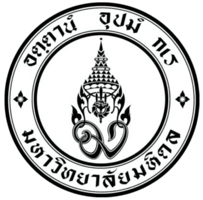 ANIMAL CARE AND USE PROTOCOL For Aquatic Animal Study  Mahidol University-Institute Animal Care and Use Committee (MU-IACUC)Protocol numberF03 - Date of submission (dd/mm/yy)Date of Request modification (dd/mm/yy)Date of Resubmitted (dd/mm/yy)Date of Approved/Disapproved (dd/mm/yy)Date of Expiration (dd/mm/yy)Period for which the project is required(must not exceed three years)Period for which the project is required(must not exceed three years)YearsMonthsStart dateEnd dateEnd datePlease submit your application one to two months (preferably two months) before your planned start date.Please submit your application one to two months (preferably two months) before your planned start date.Please submit your application one to two months (preferably two months) before your planned start date.Please submit your application one to two months (preferably two months) before your planned start date.Please submit your application one to two months (preferably two months) before your planned start date.Please submit your application one to two months (preferably two months) before your planned start date.Common name species Strain/ Stock Age Weight Sex Number  Nature(If From wildlife must be complied with the Wildlife Preservation and Protection Act B.E.2562(2019) and National Parks Act B.E.2562(2019), Please attach the permission document) please specify: ............................................................................................................................................................................... Nature(If From wildlife must be complied with the Wildlife Preservation and Protection Act B.E.2562(2019) and National Parks Act B.E.2562(2019), Please attach the permission document) please specify: ............................................................................................................................................................................... Nature(If From wildlife must be complied with the Wildlife Preservation and Protection Act B.E.2562(2019) and National Parks Act B.E.2562(2019), Please attach the permission document) please specify: ...............................................................................................................................................................................  Laboratory animals supply e.g.(With genetic quality and health certificates)  Laboratory animals supply e.g.(With genetic quality and health certificates)please specify: ........................................................................................... Otherplease specify: ....................................................................................................................................................please specify: .................................................................................................................................................... procedureMethod/Anatomic location Needle size/ catheter size and length Biopsy size Volume collected (ml) Frequency Blood withdrawal Body Fluid withdrawalTissue collection Other please describe ProceduresAmount restricted or addedDurationCompound supplementedCompound excludedFrequencyFood deprivationNutrient alterationName Responsibilities Relevant experience and qualification(e.g. How many years of experience working with animals or training related to the research)